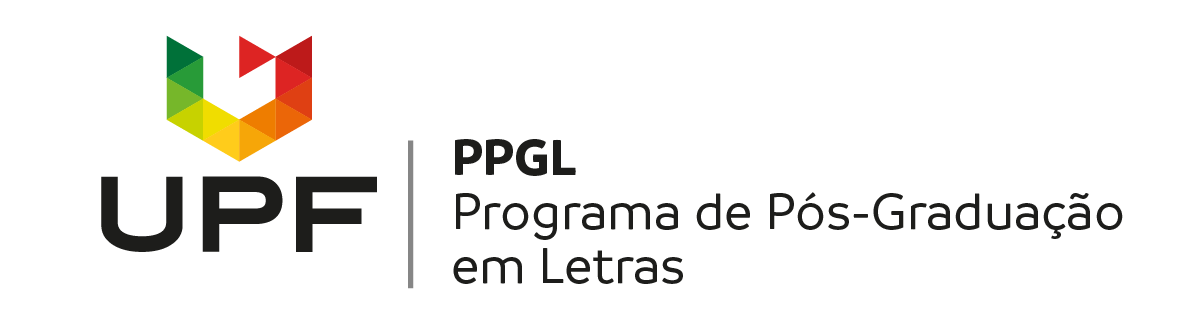 AUTORIZAÇÃO DE BANCA DE DISSERTAÇÃO DE MESTRADO	Venho, por meio deste, autorizar a organização de Banca de Dissertação de Mestrado para avaliação da dissertação do (a) mestrando (a) __________________________________________________________________, intitulado __________________________________________________________________________________________________________________________________________, a ser realizado no dia _________________, às _________ via videoconferência: (inserir link).Sugiro os seguintes nomes para a constituição da banca (nomes completos e e-mails):____________________________________________;____________________________________________;____________________________________________ (suplente).Passo Fundo, 28 de fevereiro de 2024___________________________________ Orientador (a)__________________________________ Mestrando (a)Ciência do Conselho de Pós-Graduação – CPG/PPGLDr. Ernani Cesar de FreitasDr. Luís Francisco Fianco Dias  Drª. Marlete Sandra DiedrichDrª. Claudia Stumpf Toldo Oudeste - Coordenadora do PPGLDrª. Fabiane Verardi – Vice- Coordenadora do PPGL